UNDERGRADUATE CURRICULUM COMMITTEE (UCC)
PROPOSAL FORM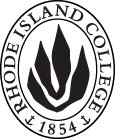 Cover page	scroll over blue text to see further important instructions: please read.N.B. DO NOT USE HIGHLIGHT, please DELETE THE WORDS THAT DO NOT APPLY TO YOUR PROPOSALALL numbers in section (A) need to be completed, including the impact ones.B.  NEW OR REVISED COURSES  DO NOT use highlight. Delete this whole page if the proposal does not include a new or revised course.D. SignaturesChanges that affect General Education in any way MUST be approved by ALL Deans and COGE Chair.Changes that directly impact more than one department/program MUST have the signatures of all relevant department chairs, program directors, and relevant dean (e.g. when creating/revising a program using courses from other departments/programs). Check UCC manual 4.2 for further guidelines on whether the signatures need to be approval or acknowledgement.Proposals that do not have appropriate approval signatures will not be considered. Type in name of person signing and their position/affiliation.Send electronic files of this proposal and accompanying catalog copy to curriculum@ric.edu and a printed or electronic signature copy of this form to the current Chair of UCC. Check UCC website for due dates.D.1. Approvals:   required from programs/departments/deans who originate the proposal.  may include multiple departments, e.g., for joint/interdisciplinary prposals. A.1. CourseArt 235 Sculpture: Metal FabricationArt 235 Sculpture: Metal FabricationArt 235 Sculpture: Metal FabricationArt 235 Sculpture: Metal FabricationReplacing Art 235 Sculpture: Metal casting and fabricationArt 235 Sculpture: Metal casting and fabricationArt 235 Sculpture: Metal casting and fabricationArt 235 Sculpture: Metal casting and fabricationA.2. Proposal typeCourse revision Course revision Course revision Course revision A.3. OriginatorWilliam MartinHome departmentArtArtArtA.4. Context and Rationale The casting portion of ART 235 has always been problematic, due to a lack of dedicated metal casting facilities and specialized equipment. A proper introduction to casting techniques would require the use of equipment and spaces in other Art studio areas that are already in high demand. Due to this limitation, greater emphasis has been placed on the metal fabrication portion of the course. The course now includes numerous additional discussions and demonstration about metal fabrication and forming techniques. There is no longer adequate time to cover metal casting.The casting portion of ART 235 has always been problematic, due to a lack of dedicated metal casting facilities and specialized equipment. A proper introduction to casting techniques would require the use of equipment and spaces in other Art studio areas that are already in high demand. Due to this limitation, greater emphasis has been placed on the metal fabrication portion of the course. The course now includes numerous additional discussions and demonstration about metal fabrication and forming techniques. There is no longer adequate time to cover metal casting.The casting portion of ART 235 has always been problematic, due to a lack of dedicated metal casting facilities and specialized equipment. A proper introduction to casting techniques would require the use of equipment and spaces in other Art studio areas that are already in high demand. Due to this limitation, greater emphasis has been placed on the metal fabrication portion of the course. The course now includes numerous additional discussions and demonstration about metal fabrication and forming techniques. There is no longer adequate time to cover metal casting.The casting portion of ART 235 has always been problematic, due to a lack of dedicated metal casting facilities and specialized equipment. A proper introduction to casting techniques would require the use of equipment and spaces in other Art studio areas that are already in high demand. Due to this limitation, greater emphasis has been placed on the metal fabrication portion of the course. The course now includes numerous additional discussions and demonstration about metal fabrication and forming techniques. There is no longer adequate time to cover metal casting.The casting portion of ART 235 has always been problematic, due to a lack of dedicated metal casting facilities and specialized equipment. A proper introduction to casting techniques would require the use of equipment and spaces in other Art studio areas that are already in high demand. Due to this limitation, greater emphasis has been placed on the metal fabrication portion of the course. The course now includes numerous additional discussions and demonstration about metal fabrication and forming techniques. There is no longer adequate time to cover metal casting.A.5. Student impactNoneNoneNoneNoneNoneA.6. Impact on other programs Need to update the title in ARTE BS and ARTE BFANeed to update the title in ARTE BS and ARTE BFANeed to update the title in ARTE BS and ARTE BFANeed to update the title in ARTE BS and ARTE BFANeed to update the title in ARTE BS and ARTE BFAFaculty PT & FT: NoneNoneNoneNoneLibrary:NoneNoneNoneNoneTechnologyNoneNoneNoneNoneFacilities:None None None None A.8. Semester effectiveFall 2018 A.9. Rationale if sooner than next Fall A.9. Rationale if sooner than next FallA.10. INSTRUCTIONS FOR CATALOG COPY:  This single file copy must include ALL relevant pages from the college catalog, and show how the catalog will be revised.  (1) Go to the “Forms and Information” page on the UCC website. Scroll down until you see the Word files for the current catalog. (2) Download ALL catalog sections relevant for this proposal, including course descriptions and/or other affected programs.  (3) Place ALL relevant catalog copy into a single file. Put page breaks between sections and delete any catalog pages not relevant for this proposal. (4) Using the track changes function, revise the catalog pages to demonstrate what the information should look like in next year’s catalog.  (5) Check the revised catalog pages against the proposal form, especially making sure that program totals are correct if adding/deleting course credits. If new copy, indicate where it should go in the catalog. If making related proposals a single catalog copy that includes all is acceptable. Send as a separate file along with this form.A.10. INSTRUCTIONS FOR CATALOG COPY:  This single file copy must include ALL relevant pages from the college catalog, and show how the catalog will be revised.  (1) Go to the “Forms and Information” page on the UCC website. Scroll down until you see the Word files for the current catalog. (2) Download ALL catalog sections relevant for this proposal, including course descriptions and/or other affected programs.  (3) Place ALL relevant catalog copy into a single file. Put page breaks between sections and delete any catalog pages not relevant for this proposal. (4) Using the track changes function, revise the catalog pages to demonstrate what the information should look like in next year’s catalog.  (5) Check the revised catalog pages against the proposal form, especially making sure that program totals are correct if adding/deleting course credits. If new copy, indicate where it should go in the catalog. If making related proposals a single catalog copy that includes all is acceptable. Send as a separate file along with this form.A.10. INSTRUCTIONS FOR CATALOG COPY:  This single file copy must include ALL relevant pages from the college catalog, and show how the catalog will be revised.  (1) Go to the “Forms and Information” page on the UCC website. Scroll down until you see the Word files for the current catalog. (2) Download ALL catalog sections relevant for this proposal, including course descriptions and/or other affected programs.  (3) Place ALL relevant catalog copy into a single file. Put page breaks between sections and delete any catalog pages not relevant for this proposal. (4) Using the track changes function, revise the catalog pages to demonstrate what the information should look like in next year’s catalog.  (5) Check the revised catalog pages against the proposal form, especially making sure that program totals are correct if adding/deleting course credits. If new copy, indicate where it should go in the catalog. If making related proposals a single catalog copy that includes all is acceptable. Send as a separate file along with this form.A.10. INSTRUCTIONS FOR CATALOG COPY:  This single file copy must include ALL relevant pages from the college catalog, and show how the catalog will be revised.  (1) Go to the “Forms and Information” page on the UCC website. Scroll down until you see the Word files for the current catalog. (2) Download ALL catalog sections relevant for this proposal, including course descriptions and/or other affected programs.  (3) Place ALL relevant catalog copy into a single file. Put page breaks between sections and delete any catalog pages not relevant for this proposal. (4) Using the track changes function, revise the catalog pages to demonstrate what the information should look like in next year’s catalog.  (5) Check the revised catalog pages against the proposal form, especially making sure that program totals are correct if adding/deleting course credits. If new copy, indicate where it should go in the catalog. If making related proposals a single catalog copy that includes all is acceptable. Send as a separate file along with this form.A.10. INSTRUCTIONS FOR CATALOG COPY:  This single file copy must include ALL relevant pages from the college catalog, and show how the catalog will be revised.  (1) Go to the “Forms and Information” page on the UCC website. Scroll down until you see the Word files for the current catalog. (2) Download ALL catalog sections relevant for this proposal, including course descriptions and/or other affected programs.  (3) Place ALL relevant catalog copy into a single file. Put page breaks between sections and delete any catalog pages not relevant for this proposal. (4) Using the track changes function, revise the catalog pages to demonstrate what the information should look like in next year’s catalog.  (5) Check the revised catalog pages against the proposal form, especially making sure that program totals are correct if adding/deleting course credits. If new copy, indicate where it should go in the catalog. If making related proposals a single catalog copy that includes all is acceptable. Send as a separate file along with this form.A.10. INSTRUCTIONS FOR CATALOG COPY:  This single file copy must include ALL relevant pages from the college catalog, and show how the catalog will be revised.  (1) Go to the “Forms and Information” page on the UCC website. Scroll down until you see the Word files for the current catalog. (2) Download ALL catalog sections relevant for this proposal, including course descriptions and/or other affected programs.  (3) Place ALL relevant catalog copy into a single file. Put page breaks between sections and delete any catalog pages not relevant for this proposal. (4) Using the track changes function, revise the catalog pages to demonstrate what the information should look like in next year’s catalog.  (5) Check the revised catalog pages against the proposal form, especially making sure that program totals are correct if adding/deleting course credits. If new copy, indicate where it should go in the catalog. If making related proposals a single catalog copy that includes all is acceptable. Send as a separate file along with this form.Old (for revisions only)Only include information that is being revised, otherwise leave blank (delete provided examples that do not apply)NewExamples are provided for guidance, delete the ones that do not applyB.1. Course prefix and number Art 235Art 235B.3. Course title Sculpture: Metal Casting and FabricationSculpture: Metal FabricationB.4. Course description Traditional and contemporary approaches to sculptural form are explored using metalworking techniques, including welding, cold fabrication, forgingand casting. Traditional and contemporary approaches to sculptural form are explored using metalworking techniques, including welding, cold fabrication, and forging.B.5. Prerequisite(s)B.6. OfferedB.7. Contact hours B.8. Credit hoursB.10. Grading system B.11. Instructional methodsB.12.CategoriesB.13. Is this an Honors course?NONOB.14. General EducationN.B. Connections must include at least 50% Standard Classroom instruction.NO  NO B.15. How will student performance be evaluated?ProjectsProjects NamePosition/affiliationSignatureDateWilliam MartinProgram Director of SculptureRichard WhittenChair of Art DepartmentEarl SimpsonDean of  FASTab to add rows